ООО фирма «ВЕФТ»                                                                           дата:13.09.2023 г. e-mail:  cdss-premix@mail.ru                                                      г.Королев МО, Ярославский проезд, д.5А http:     www.ссс-monolit.ru                                                                   т./ф. (495)  662-30-40,  (498) 720-00-08  ООО фирма «ВЕФТ»                                                                           дата:13.09.2023 г. e-mail:  cdss-premix@mail.ru                                                      г.Королев МО, Ярославский проезд, д.5А http:     www.ссс-monolit.ru                                                                   т./ф. (495)  662-30-40,  (498) 720-00-08  ООО фирма «ВЕФТ»                                                                           дата:13.09.2023 г. e-mail:  cdss-premix@mail.ru                                                      г.Королев МО, Ярославский проезд, д.5А http:     www.ссс-monolit.ru                                                                   т./ф. (495)  662-30-40,  (498) 720-00-08  ООО фирма «ВЕФТ»                                                                           дата:13.09.2023 г. e-mail:  cdss-premix@mail.ru                                                      г.Королев МО, Ярославский проезд, д.5А http:     www.ссс-monolit.ru                                                                   т./ф. (495)  662-30-40,  (498) 720-00-08  ООО фирма «ВЕФТ»                                                                           дата:13.09.2023 г. e-mail:  cdss-premix@mail.ru                                                      г.Королев МО, Ярославский проезд, д.5А http:     www.ссс-monolit.ru                                                                   т./ф. (495)  662-30-40,  (498) 720-00-08  Наименование товараНаименование товараВесУпак.Цена руб.ШПАКЛЕВКИ «МОНОЛИТ»ШПАКЛЕВКИ «МОНОЛИТ»ШПАКЛЕВКИ «МОНОЛИТ»ШПАКЛЕВКИ «МОНОЛИТ»ШПАКЛЕВКИ «МОНОЛИТ»Р-14Шпаклевка фасадная финишная (белая) 20кг64463Р-15Шпаклевка универсальная (серая)25кг64233Р-15Шпаклевка универсальная (белая)25кг64382Р-16Шпаклевка гипсовая выравнивающая 30кг42401Р-18Шпаклёвка гипсовая финишная 25кг49435Р-19Шпаклевка финишная повышенной белизны (суперфиниш) 30кг49568Р-19Шпаклевка финишная повышенной белизны5кг4124КЛЕЕВЫЕ СМЕСИ «МОНОЛИТ»КЛЕЕВЫЕ СМЕСИ «МОНОЛИТ»КЛЕЕВЫЕ СМЕСИ «МОНОЛИТ»КЛЕЕВЫЕ СМЕСИ «МОНОЛИТ»КЛЕЕВЫЕ СМЕСИ «МОНОЛИТ»Р-17Клей гипсовый для пазогребневых плит 30кг49330Р-17МРЗКлей гипсовый для пазогребневых плит ЗИМА30кг49380Р-17ВЛКлей гипсовый для пазогребневых плит влагостойкий30кг49349Р-17ВЛ МРЗКлей гипсовый для пазогребневых плит ЗИМА, влагостойкий30кг49391Р-23Клей для укладки плитки универсальный25кг64226Р-25Клей для укладки плитки профессионал5кг4109Р-25Клей для укладки плитки профессионал25кг64299Р-28Клей для бассейнов25кг64521Р-29Клей для укладки плитки из керамогранита  25кг64408Р-62Клей для приклеивания плит из пенополистирола25кг64453Р-67Клей для кладки блоков из ячеистого бетона 25/40кг64/40220/307Р-67 МРЗКлей для кладки блоков из ячеистого и бетона ЗИМА25/40кг64/40248/344ЗАТИРКИ ДЛЯ ШВОВ «МОНОЛИТ»ЗАТИРКИ ДЛЯ ШВОВ «МОНОЛИТ»ЗАТИРКИ ДЛЯ ШВОВ «МОНОЛИТ»ЗАТИРКИ ДЛЯ ШВОВ «МОНОЛИТ»ЗАТИРКИ ДЛЯ ШВОВ «МОНОЛИТ»Р-37Затирка для швов (Белая)2/25кг8/4088/534Р-37Затирка для швов (Серая)2/25кг8/4073/442Р-37Затирка для швов (Цветная)2кг8Зависит от цветаР-37Затирка для швов (Цветная)25кг40Зависит от цветаШТУКАТУРКИ «МОНОЛИТ»ШТУКАТУРКИ «МОНОЛИТ»ШТУКАТУРКИ «МОНОЛИТ»ШТУКАТУРКИ «МОНОЛИТ»ШТУКАТУРКИ «МОНОЛИТ»Р-41Штукатурка известково-цементно-песчаная25кг64209Р-41МашинкаШтукатурка известково-цементно-песчаная (машинного нанесения)25кг64227Р-42Штукатурка цементно-песчаная25кг64200Р-42МашинкаШтукатурка цементно-песчаная (машинного нанесения)25кг64219Р-43МашинкаШтукатурка легкая цементно-песчаная(машинного нанесения)25кг64249Р-44Штукатурка гидроизоляционная25кг64276Р-45Штукатурка фасадная с волокном25кг64232Р-46 ОПТИОШтукатурка гипсовая облегченная 30кг42350Р-46ОСНОВАШтукатурка гипсовая эконом 30кг40296Р-16влШтукатурка влагостойкая гипсовая 30кг42394Р-47Штукатурка декоративная «КОРОЕД» (серый)25кг45424Р-47Штукатурка декоративная «КОРОЕД» (белый)25кг45488Р-47Штукатурка камешковая фр.1,5-2 (серая)25кг45546Р-47Штукатурка камешковая фр.1,5-2 (белая)25кг45621СТЯЖКИ И НАЛИВНЫЕ ПОЛЫ «МОНОЛИТ»СТЯЖКИ И НАЛИВНЫЕ ПОЛЫ «МОНОЛИТ»СТЯЖКИ И НАЛИВНЫЕ ПОЛЫ «МОНОЛИТ»СТЯЖКИ И НАЛИВНЫЕ ПОЛЫ «МОНОЛИТ»СТЯЖКИ И НАЛИВНЫЕ ПОЛЫ «МОНОЛИТ»Р-71Стяжка для пола 25кг64245Р-72Финишный наливной пол25кг64417Р-73Стяжка для пола быстротвердеющая 40кг42390Р-75Пол наливной быстротвердеющий20кг64259Р-75Пол наливной быстротвердеющий35кг42387ГИДРОИЗОЛЯЦИЯ «МОНОЛИТ»ГИДРОИЗОЛЯЦИЯ «МОНОЛИТ»ГИДРОИЗОЛЯЦИЯ «МОНОЛИТ»ГИДРОИЗОЛЯЦИЯ «МОНОЛИТ»ГИДРОИЗОЛЯЦИЯ «МОНОЛИТ»Р-61Эластичная гидроизоляционная мастика «ВЕФТОПЛАСТ»20кг2736Р-64Двухкомпонентная эластичная гидроизоляционная мастика «ВЕФТОПЛАСТ»30кг«А» 20кг755Р-64Двухкомпонентная эластичная гидроизоляционная мастика «ВЕФТОПЛАСТ»30кг«Б» 10кг2859Р-65Цементная смесь для устройства жестких водонепроницаемых покрытий25кг64915Р-66Гидропломба  для остановки притоков2кг236СУХАЯ МИНЕРАЛЬНАЯ КРАСКА «МОНОЛИТСУХАЯ МИНЕРАЛЬНАЯ КРАСКА «МОНОЛИТСУХАЯ МИНЕРАЛЬНАЯ КРАСКА «МОНОЛИТСУХАЯ МИНЕРАЛЬНАЯ КРАСКА «МОНОЛИТСУХАЯ МИНЕРАЛЬНАЯ КРАСКА «МОНОЛИТР-82Краска сухая белая (побелка) 25кг64382Р-82Краска сухая белая (побелка) 2кг660ГРУНТОВКИ «ВЕФТОПЛАСТ»ГРУНТОВКИ «ВЕФТОПЛАСТ»ГРУНТОВКИ «ВЕФТОПЛАСТ»ГРУНТОВКИ «ВЕФТОПЛАСТ»ГРУНТОВКИ «ВЕФТОПЛАСТ»Р-51Грунтовка акриловая  глубокого проникновения 10л-396Р-51МРЗГрунтовка акриловая  глубокого проникновения  (ЗИМА) 10л-446Р51КонцентратГрунтовка КОНЦЕНТРАТ10л-2719Р-55Грунтовка биозащитная   10л-440Р-57Грунтовка акриловая  БЕТОН-КОНТАКТ 20кг-1469Р-52Грунтовка БЕТОН-КОНТАКТ (для внутренних  работ)20кг-1078Р-59Грунтовка акриловая под декоративные штукатурки (белая)20кг-1825ЦЕМЕНТЦЕМЕНТЦЕМЕНТЦЕМЕНТЦЕМЕНТЦемент ПЦ 500Д0 (EURO CEM I 42,5N)Цемент ПЦ 500Д0 (EURO CEM I 42,5N)50кг30491Белый цемент М 500Д0 (Holcim CEM I 52,5N)Белый цемент М 500Д0 (Holcim CEM I 52,5N)50кг351244Белый цемент ТурцияБелый цемент Турция50кг351830КЛАДОЧНЫЕ СМЕСИКЛАДОЧНЫЕ СМЕСИКЛАДОЧНЫЕ СМЕСИКЛАДОЧНЫЕ СМЕСИКЛАДОЧНЫЕ СМЕСИТеплоизоляционная кладочная смесьТеплоизоляционная кладочная смесь25кг49299СМЕСЬ КЛАДОЧНАЯ СЕРАЯСМЕСЬ КЛАДОЧНАЯ СЕРАЯ40кг45269СМЕСЬ КЛАДОЧНАЯ БЕЛАЯСМЕСЬ КЛАДОЧНАЯ БЕЛАЯ40кг45361СМЕСЬ КЛАДОЧНАЯ (подбор цвета по RAL)СМЕСЬ КЛАДОЧНАЯ (подбор цвета по RAL)40кг45420М 100, М 150, М 200, М 300М 100, М 150, М 200, М 300М 100, М 150, М 200, М 300М 100, М 150, М 200, М 300М 100, М 150, М 200, М 300М-100 Штукатурная смесь с известьюМ-100 Штукатурная смесь с известью40кг40254М-150 УниверсальнаяМ-150 Универсальная50кг30258М-200 КладочнаяМ-200 Кладочная50кг30262М-300 ПескобетонМ-300 Пескобетон50кг30266ГИПС СТРОИТЕЛЬНЫЙГИПС СТРОИТЕЛЬНЫЙГИПС СТРОИТЕЛЬНЫЙГИПС СТРОИТЕЛЬНЫЙГИПС СТРОИТЕЛЬНЫЙГипс Г5 -  АII   /   алебастрГипс Г5 -  АII   /   алебастр30кг35351ИЗВЕСТЬИЗВЕСТЬИЗВЕСТЬИЗВЕСТЬИЗВЕСТЬГашёная известь (гидратная)Гашёная известь (гидратная)25кг40503ПЕСОК СУХОЙ РЕЧНОЙ (фракционированный)ПЕСОК СУХОЙ РЕЧНОЙ (фракционированный)ПЕСОК СУХОЙ РЕЧНОЙ (фракционированный)ПЕСОК СУХОЙ РЕЧНОЙ (фракционированный)ПЕСОК СУХОЙ РЕЧНОЙ (фракционированный)Фракция 0-0,63ммФракция 0-0,63мм40кг30204Фракция 0,63-2ммФракция 0,63-2мм40кг30268ДОБАВКИДОБАВКИДОБАВКИДОБАВКИДОБАВКИДобавка для гипсовых полов МГ-1Добавка для гипсовых полов МГ-11кг66Замедлитель схватывания гипса МГ-3 (РЕТАРДПРЕМ)Замедлитель схватывания гипса МГ-3 (РЕТАРДПРЕМ)1кг180Добавка для увеличения прочности гипса МГ-4Добавка для увеличения прочности гипса МГ-41кг412Модификатор пенообразующий  МГ-5Модификатор пенообразующий  МГ-51кг337БИОКРЕМНЕЗЁМБИОКРЕМНЕЗЁМ1кг-30Пенообразователь ПБЛПенообразователь ПБЛ1кг305ПМ  (формиат натрия раствор) ПМ  (формиат натрия раствор) 10л434МОДИФИЦИРОВАННЫЕ СМЕСИМОДИФИЦИРОВАННЫЕ СМЕСИМОДИФИЦИРОВАННЫЕ СМЕСИМОДИФИЦИРОВАННЫЕ СМЕСИМОДИФИЦИРОВАННЫЕ СМЕСИМодифицированная сухая бетонная смесьМодифицированная сухая бетонная смесь30кг42369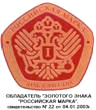 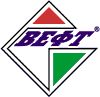 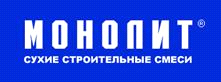 